فرم درخواست پذیرش نمایندگی نواندیشان ربات ساز1-مشخصات فردی :نام ونام خانوادگی :تاریخ تولد :محل تولد :نام پدر :شماره شناسنامه : وضعیت تاهل :تعداد فرزند :مذهب :2-اطلاعات تماس:تلفن : همراه :پست الکترونیک : شهر محل درخواست نمایندگی :نشانی محل سکونت :کد پستی :3-سوابق تحصیلی:3-سوابق تحصیلی:3-سوابق تحصیلی:3-سوابق تحصیلی:3-سوابق تحصیلی:3-سوابق تحصیلی:3-سوابق تحصیلی:3-سوابق تحصیلی:معدلکشور/شهرنام واحد آموزشیسال پایانسال شروعگرایشرشتهمقطع4-مهارت های کامپیوتری:4-مهارت های کامپیوتری:4-مهارت های کامپیوتری:میزان تسلطنام آموزشگاهنام نرم افزار6- اگر توانمندی و مهارت خاصی دارید لطفا به صورت مختصر بیان نمایید :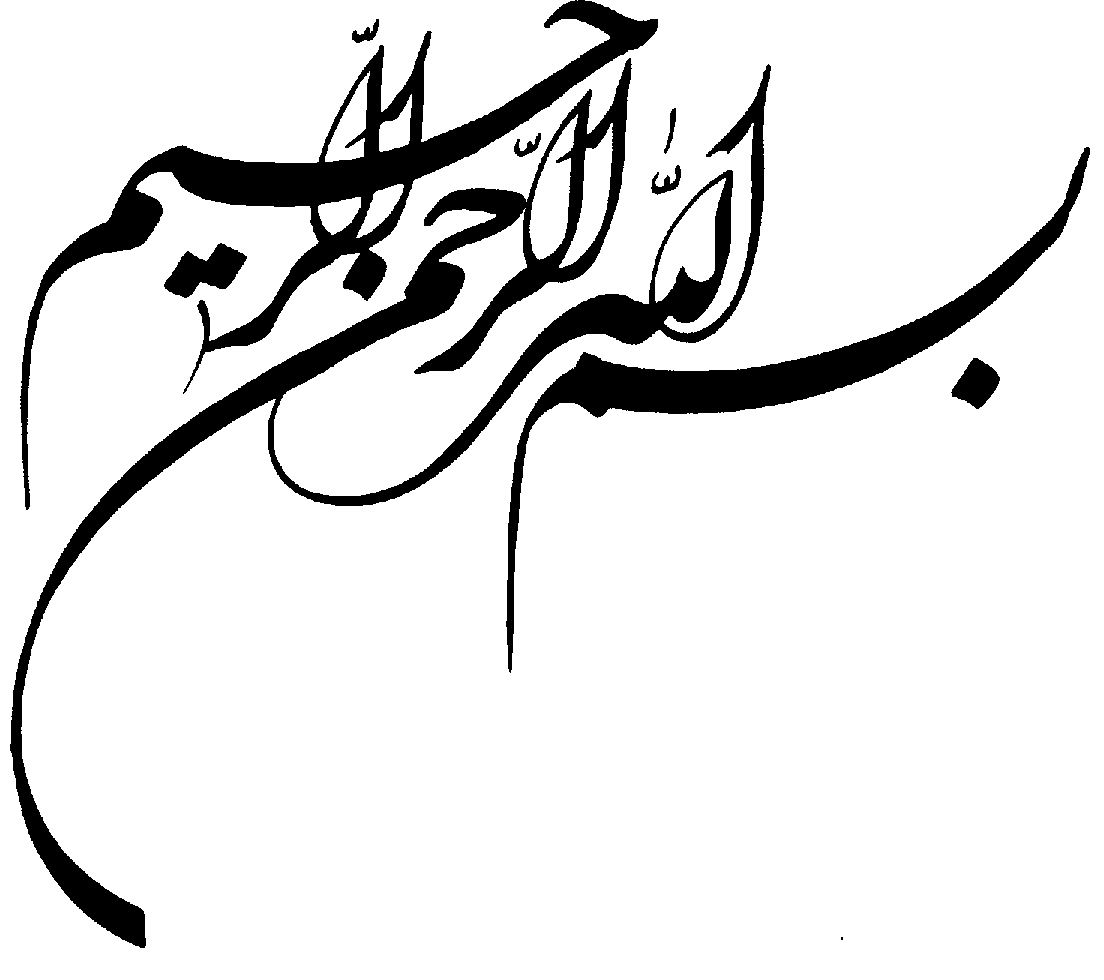 